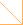 无线电渔用浮标, 渔用定位浮标,GPS渔用浮标,延绳渔业定位浮标
P-1090型无线电渔用浮标适用于中上层或底层延绳钓船，对延绳进行全面的定位和监控,（可获得浮标位置，浮标破损检测报警，预计渔船到达浮标的时间信息）。浮标带双供电系统：太阳能充电电池和备用碱性电池组，确保持续电池寿命。电池可通过天线充电. 

 P-1090 无线电渔用浮标操作：

仪器配有表层延绳钓渔业和底层延绳渔业应用软件,用户可在船上设置浮标发送加密信息的频率, 频率可设置为5，10或15分钟发送一次。（编程指令通过天线传输）。
 
P-1090型无线电渔用浮标可在80公里范围内通过无线电发送加密信息至渔船控制室,信息包含浮标GPS位置信息,电池状态和水温。

我们还配备了P-700系统用于船上接收GPS渔用浮标的信息,(船上本身需要有高频接收机。

无线电渔用浮标优势：
范围高达80公里。
无通信费用（无线电传输）。
安全：加密的邮件信息。
可监测水温

无线电渔用浮标规格：

发射频率：26-27 MHz
工作温度：0ºC至+50ºC。
重量：9.3公斤
浮力：4升
尺寸：根据图纸